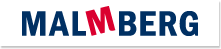 Actuele lesbrief Engels – Say Hello to Ms Marvel – uitwerkingActuele lesbrief 1 (WK 42) - A2 - 2020-2021Assignment 1 (voorbeelduitwerking)a	Black Panther: superhuman condition, speed, martial artist, magical resistance, etc.The Flash - speed (running), ...Iron Man - genius, martial arts, etc.Spiderman - spider-like thingsSuperman - flying, X-ray vision, invulnerability, etc. etc. etc.Wonder Woman - flight, magic, fighting, and so much ...b	eigen antwoordAssignment 2Assignment 3a	1	She is a newcomer to the acting world. 2	She is from Markham, Ontario.4	She is a teen. 6	She is curious.b	1	She is also known as Kamala Khan. 3	She first appeared in a comic in 2013.4	She can shape-shift.5	She can stretch her arms and legs.c	4	These stories can help people to understand each other better.OpdrachtERK niveauOpdracht 1A2Opdracht 2A2Opdracht 3A2a birdb.	an animal that has wings and is covered with feathersa planec.	a machine that can fly and carry people or things in the airto castj.	to choose for a part in a film or playthe lead characterh.	the main role in a film or playa newcomer d.	a person who has recently started a new activitygo-to theatre snacke.	favourite thing to eat when watching a film at the cinemato congratulate k.	to tell someone that you are happy because of his or her success or good luckcongrats g.	short for: congratulations (gefeliciteerd)to relate l.	to understand and like or have sympathy for someone or somethinga.k.a a.	also known as (=this person also has another name)to shape-shift i.	to change your shape or form into another, often by using magiclimbsf.	legs and arms